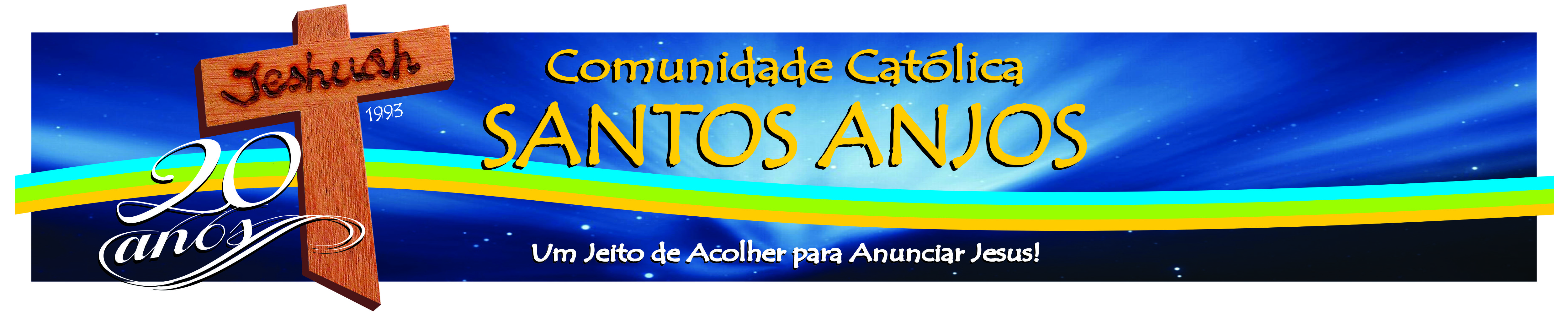         Um jeito de acolher para anunciar Jesus!FICHA DE INSCRIÇÃO – Congresso Comunidade Santos Anjos27,28 e 29 de Setembro de 2013Valor do Congresso R$ 145,00================================================================================Congresso Comunidade Santos Anjos (27/28 e 29 de Setembro de 2013)HOSPEDAGEMO Pagamento poderá ser feito pelo PagSeguro, caso deseje pagar a vista seguem abaixo as contas correntes da Comunidade Católica Santos Anjos.		 LOCAL: Niterói – Auditório Unisalle – Santa Rosa – Inscrição R$ 145,00 NOME: TEL.: (  )                                                     CELULAR: ( ) E-mail:                                                           DATA DE NASCIMENTO: ESTADO CIVIL:                             PARÓQUIA OU COMUNIDADE: ENDEREÇO: BAIRRO:                                           CIDADE:                                          ESTADO: PAGAMENTO DEVE SER EFETUADO PELO PAGSEGUROVALOR PAGO : ______________ (À VISTA) OU PARCELAMENTO (___Parcelas)Contas para deposito bancário Banco do Brasil: Ag.: 1578-4   Conta corrente: 50.116-6 (PREFERENCIALMENTE)Banco Bradesco: Ag.: 2187 C.c.: 9457-9